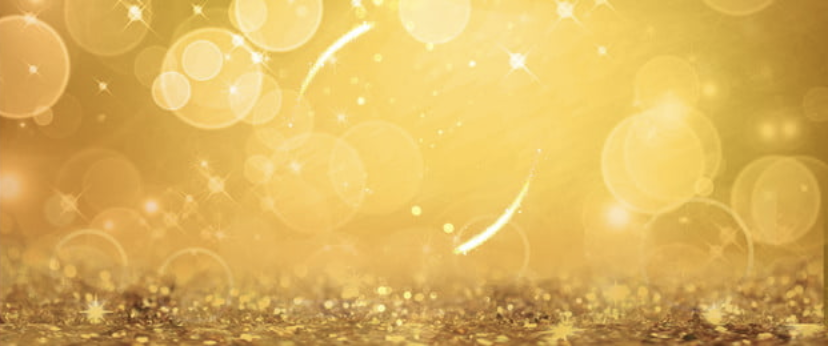 FLORIDA AMCP AFFILIATE BOARD CALL FOR CANDIDATESHello! Thank you for your interest in a board position with the Florida AMCP Affiliate. The Florida AMCP Affiliate Board of Directors is seeking candidates for the positions of President-Elect, Secretary, and Treasurer to serve on the Florida AMCP Board. The term of office for these positions commences at the conclusion of the Spring Annual AMCP 2021 meeting. This candidate application packet provides information on minimum qualifications for eligibility, an overview of each open position’s responsibilities, time commitments, nomination/election process and timeline, as well as the application needed for submission. Completed candidate application packets are to be e-mailed as a PDF document and jpg (for photo) to floridaamcp@gmail.com.            Florida AMCP aligns with AMCP National in following strict antitrust policies which can be found at www.amcp.org/antitrust. Completed board candidate applications (along with all other materials listed under “Florida AMCP Candidate Application Checklist” must be sent by email and received by Florida AMCP NO LATER THAN 11:59 PM EST on February 18, 2021.  Applications that are received by fax or US Mail or any other form other than email to the email address listed above will not be considered.Please direct any questions about the board application process to the Florida AMCP Nominating Committee at floridaamcp@gmail.com. Thank you again for your interest. Best wishes! Sincerely, The Florida AMCP Affiliate Board of DirectorsFLORIDA AMCP Candidate Application ChecklistUse the following checklist to ensure that you include all materials required for your Candidate Application. Application completed along with bio (all sections)Photo (high resolution jpg suitable for electronic publishing in the election ballot)Recommendation (as specified under “Minimum Qualifications for Board Nomination”)ELECTION TIMELINEFebruary 12, 2021– Florida AMCP issues call for candidates 11:59 PM EST on February 18, 2021– Deadline for candidates to submit board application along with all other required information and materials to Florida AMCP AffiliateFebruary 19, 2021 – Florida AMCP Nominating Committee finalizes election ballotFebruary 26, 2021 – Voting opensMarch 5, 2021 – Voting closesApril 2021 – Installation of officers aligns to AMCP Annual MeetingNOMINATION & ELECTION PROCESSCandidates seeking a board position must submit a completed application along with all other materials listed under “Florida AMCP Candidate Application Checklist.” The Florida AMCP Nominating Committee will review all applications and will nominate candidates after evaluation of submitted materials. The names of all candidates that get nominated by the committee will appear on the election ballot. Florida AMCP membership will receive the election ballot and vote on the candidate of their choice.FLORIDA AMCP NOMINATING COMMITTEE COMPOSITIONThe Florida AMCP Nominating Committee shall be comprised of the current President, President-Elect, Secretary, Treasurer, and Chair of Communications Committee of the current board cycle. MINIMUM QUALIFICATIONS FOR BOARD NOMINATIONCandidates must meet all of the following requirements below in order to qualify for a board position:Current member of AMCPPharmacistSubmission of a complete application along with all other materials listed under “Florida AMCP Candidate Application Checklist.” open Florida AMCP board positionSPRESIDENT-ELECTTerm:3-year term in total1-year as President-Elect after membership electionPresident-Elect transitions to President for the second, 1-year termPresident will become Past-President for the third 1-year termTime:2-4 hours per month, with greater time commitment surrounding eventsFlorida AMCP Board teleconference (once a month as scheduled)Committee meetings attendance (as needed)Attendance at AMCP National Annual Conference and NexusPosition Requirements:PharmacistMembership in good standing with the National AMCP organizationActive with the Florida AMCP AffiliateServe as a positive representative for the Florida AMCP AffiliatePreferred Skills and Experience:Strong organizational skillsEffective interpersonal and communication skills (verbal and written)Basic Function:The President-Elect is an elected official of the Florida AMCP Affiliate and assumes the presidency upon the conclusion of the term of the incumbent President.Assists the President in carrying out the functions of that office and performs specific duties as delegated by him/herThis position is generally regarded as an orientation for the future role as the Florida AMCP Affiliate PresidentSpecific Responsibilities:Active participation in the Florida AMCP Affiliate; serves as a member of the Board of Directors and attends all regularly scheduled and/or special meetings of the BoardSupports Florida AMCP Affiliate events and programs throughout the yearPerforms duties assigned by the President, which may include serving as liaison to one of the Affiliate’s standing committeesAssists the President in the performance of his or her duties, including communication with Board Members and the AMCP National LiaisonPromotes all of the objectives of the Florida AMCP AffiliatePromotes AMCP National and Florida AMCP Affiliate membership to prospective membersAttends special or ad hoc meetings as requested by the PresidentRepresents the Affiliate with local associations or organizations as requested by the PresidentWorks with the elected officers of other AMCP Affiliates to encourage new, and strengthen existing AMCP Affiliate chapter relationshipsIdentifies and involves potential leaders, which includes input for the selection of the Florida AMCP Affiliate Board of Directors, chairs and members for all Affiliate committees and task forcesAssists the president in overseeing the annual election of officers as outlined in the Affiliate bylawsParticipates as a member of the Board of Directors in formulating and maintaining policies and structure that will further the goals and objectives of the AffiliateMay act as a spokesman for the Affiliate to the public, press, legislative bodies, and other related organizationsParticipates with the entire Board in conducting an annual review of the Affiliate’s performance consistent with the goals, objectives and policies and works with the Secretary/Treasurer in preparing the report for the national AMCP organizationAct as a resource for the President, other Board members, and committee chairsProvides oversight of program planning, implementation and evaluationRelationships:Accessible to all Florida AMCP Affiliate membersMaintains personal contact with the National AMCP organization, other regional, state, or local associations and institutions as appropriateMaintains relationships with industry, government, public service organizations, press and Affiliate vendors to enhance the image of the Affiliate and the attainment of its objectivesSECRETARY Term:1 year elected positionTime:4-6 hours per month, with greater time commitment surrounding events & conferencesFlorida AMCP Board teleconference (once a month as scheduled)Committee meetings attendance Attendance at AMCP National Annual Conference and NexusAssist with regional educational events, social events and other regional programsPosition Requirements:Membership in good standing with national AMCPActive with the Florida AMCP AffiliateServe as a positive representative for the Florida AMCP AffiliatePharmacistPreferred Skills and Experience:Strong organizational skills with attention to detailProficient project management skills Effective interpersonal and communication skills (verbal and written)Proficient computer skills including Microsoft Office and social media platformsBasic Function:The Secretary maintains the Florida AMCP Affiliate records and oversees the following processes:Organizing and planning of Affiliate Board meetings and communications surrounding such meetingsOrganizes and facilitates all member meetings during AMCP National annual conferences and Nexus (sign in sheets, agendas, pertinent documents, meeting minutes, follow up as needed)Documents meetings with notes/minutes and follow up actions with timelinesMaintains files for all Florida AMCP Affiliate meeting minutes of all Affiliate Board meetings and general Affiliate meetingsCommunicates frequently with national association for regional alignment and program detailsSpecific Responsibilities:Active participation in the Florida AMCP Affiliate; serves as a member of the Board of Directors and attends all calls and/or special meetings of the Board; supports the Florida AMCP Affiliate events and programs throughout the yearOversees all records of the Board, including meeting minutes, the Board Roster, the Affiliate charter, and any historical documentsIn cooperation with the entire Board, conducts an annual review of the Affiliate’s performance consistent with the goals, objectives and policies and prepares the report for the national AMCP organizationAt the request of the Board, researches organization records to provide information as necessaryIs sufficiently familiar with governing documents (Board Policies, articles, bylaws, Robert’s Rules of Order, etc.) to note applicability during meetingsCoordinates the annual officer’s election processes as outlined in the Affiliate bylawsCooperates with the President and Board of Directors in formulating and maintaining policies and structure that will further the goals and objectives of the Florida AMCP AffiliateRepresents the Affiliate with other associations or organizations requested by the PresidentActs as a resource for President, other Board members, and committee chairsMonitors and responds to email messages and communications for AffiliateRelationships:Accessible to all Florida AMCP Affiliate membersWorks closely with the Board and the President and has contact with senior and financial National AMCP organization staff and other regional, state, or local associations and institutions as appropriateMaintains relationships with industry, government, public service organizations, press and Affiliate vendors to enhance the image of the Affiliate and the attainment of its objectivesTREASURERTerm:1 year elected positionTime:2-4 hours per month, with greater time commitment surrounding events & conferencesFlorida AMCP Board teleconference (once a month as scheduled)Committee meetings attendance Attendance at AMCP National Annual Conference and NexusPosition Requirements:Membership in good standing with national AMCPActive with the Florida AMCP AffiliateServe as a positive representative for the Florida AMCP AffiliatePharmacistPreferred Skills and Experience:Strong organizational skills with attention to detailBudget ManagementEffective interpersonal and communication skills (verbal and written)Proficient computer skills including Microsoft Office Basic Function:Maintains the Florida AMCP Affiliate financial records Provides oversight of the financial aspects of the Florida AMCP Affiliate and ensures that the Board receives regular, solid financial statements and reportsCommunicates frequently with national association regarding financial mattersSpecific Responsibilities:Active participation in the Florida AMCP Affiliate; serves as a member of the Board of Directors and attends all calls and/or special meetings of the BoardOversees all financial reports and plans for the Florida AMCP AffiliateExamines financial reports to interpret trends, and provides financial report to the board on a quarterly basis; consistent with national AMCP provided financial reportsManages collection and processing of exhibitor fees for all Florida AMCP Affiliate eventsCooperates with the President and Board of Directors in formulating and maintaining policies and structure that will further the goals and objectives of the Florida AMCP Affiliate, including internal financial controlsRepresents the Affiliate with other associations or organizations requested by the PresidentActs as a resource for President, other Board members, and committee chairsRelationships:Accessible to all Florida AMCP Affiliate membersWorks closely with the Board and the President and has contact with senior and financial National AMCP organization staff and other regional, state, or local associations and institutions as appropriateMaintains relationships with industry, government, public service organizations, press and Affiliate vendors to enhance the image of the Affiliate and the attainment of its objectivesAPPLICATIONName: 	___________________________________________________________                                             As you would like it to appear in the Election Ballot, if nominated 	Employer:             _________________________________________________________________                                        Name of Employer as you would like it listed in the Election Ballot, if nominated	Your Title:                  ______________________________________________________________                        As you would like it to appear in the Election Ballot, if nominated Preferred Address:   _______________________________________________________________Preferred E-mail:       ______________________________________________________________Preferred Telephone:  _________________________________________________________AMCP Membership ID # _________________I wish to be considered for the office of: (Note: Please check only ONE Office)____President-Elect____Secretary____TreasurerDo you have current or prior experience serving as an AMCP Board Member? ___yes    ___noIf so, which position(s) and which years(s)? __________________________________________________________________Do you have a recommendation from at least one current Florida AMCP board member? ___yes    ____noIf so, which board member(s)? _______________________________________Are you a pharmacist? ___yes    ___noIf so, are you a licensed pharmacist? ___yes    ___noIf so, which state(s) do you hold a current, active license in? _________________________________________________________________Describe your involvement with AMCP________________________________________________________________________________________________________________________________________________________________________________________________________________________________________________________________________________________________________________________________________________________________________________________________________________________________________________________________________________________________________________________________________________________________________________________________________________________________________________________________________________________________________________________________________________________________________________________________________________________________________________________________________________________________________________________________________________________________________________________________________________________________________________________________________________________________________________________Why are you interested in this position?________________________________________________________________________________________________________________________________________________________________________________________________________________________________________________________________________________________________________________________________________________________________________________________________________________________________________________________________________________________________________________________What do you plan to bring to this role? ________________________________________________________________________________________________________________________________________________________________________________________________________________________________________________________________________________________________________________________________________________________________________________________________________________________________________________________________________________________________________________________________________________________________________________________________________________________________________________________________________________________________________________________________________________What is your vision for Florida AMCP Affiliate?________________________________________________________________________________________________________________________________________________________________________________________________________________________________________________________________________________________________________________________________________________________________________________________________________________________________________________________________________________________________________________________________________________________________________________________________________________________________________________________________________________________________________________________________________________________________________________________________________________________________________________________________________________________________________________________________________________________________________Please provide a brief bio (If slated for candidacy by the AMCP Nominating Committee, I understand that my candidate bio will be used in the election ballot)________________________________________________________________________________________________________________________________________________________________________________________________________________________________________________________________________________________________________________________________________________________________________________________________________________________________________________________________________________________________________________________Please provide details for one professional reference for us to contact: Email: ___________________________________________________________Address: ___________________________________________________________________________________________________________________________By signing below, I attest that:I have read, understand, and commit to the responsibilities, term of office and time commitment of the board position for which I am applying. I hereby certify that the above statements are true and accurate. I understand that a false statement may disqualify me from consideration for a board position. Signature:	_________________________________________________Full Name:Relationship:Company:            Phone: